COMPETENCY BASED CURRICULUM MATHEMATICS - GRADE 4 EXAMS TERM 1 2023QUESTIONS  There were 3645 antelopes in a park. What is the place value of digit 3?ThousandsHundredsTensOnesThere were nine thousand, nine hundred and ninety people in a meeting. What is the number of people in symbols?90009909990999990999What is the time?
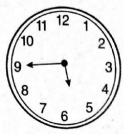 Six o'clockQuarter to six o'clockHalf past nine o'clockQuarter past five o'clockWe sell or buy milk inkilogramsmetreslitreskilometresName the shapes below
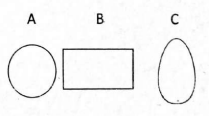 In a national park there were 362 lions, 652 warthogs, 403 hyenas and 215 antelopes. Arrange their numbers from the smallest to the largest.652, 403, 215, 362215, 362, 403, 652362, 652, 403, 215652, 403, 362, 215Take away 48 from 372 =324334420336In a test, five learners had their scores as follows:
Jane - 386
Peris - 412
Kamau - 400
Akello - 299
Dennis - 397
Dennis was the ___________________ positionfirstsecondthirdfifthIn a farm, a farmer has 26301 pigs. What is the total value of digit 6 in the number of pigs?6000Thousands600HundredsMary bought a bag for sh.350 and a pair of shoes for sh. 70. How much did she pay?sh. 280sh. 320sh. 380sh. 420Tom stayed at his uncle's place for 9 weeks. How many days are these?5463901632 ÷ 8 = 8 x _____ = 323546A trader had 380 eggs. He sold 150 of them. How many eggs remained?230330130530Multiply: 9 x0 =9090900A 500 shilling note is equal to ______________________ one hundred shilling notes.5000500505   H          Min
  23          43
−10          27 
                      13hr 24 min34hr 10 min13hr 16 min33hr 70 minAn eighth of 24 is12843Sasha had 30 sweets. She shared the sweets equally among her 6 friends. How many sweets did each of them get? 245636Which one is heavier, 5kg of sand or 5kg of wool?SandWoolBothNoneComplete
3 + 3 + 3 + 3 + 3 + 3 =
_______ X ________ = ________9 X 3 = 272 X 9 = 186 X 3 = 123 X 6 = 184p + 5p =P9p2p5p
22.   Multiply: 3m 12cm by 410m 48cm11m 47cm12m 48cm11m 48cmSeventy two eggs were shared equally among 9 boys. How many eggs did each boy get? ______________________978There are 12 pencils in a packet. How many pencils are there in 5 such packets?50401860Kipkoech had 865 goats. Write this number in words.Eight hundred and sixty fiveEight thousand and sixty five Eighty size and fiveEight thousand and sixty fiveOloo used 9, 5, 4 to form a 3 digit number. Which is the smallest number he formed?945459559954The mass of a sheep was 27kg. What was the mass of the sheep to the nearest 10? 40203014The capacity of a tank is 84 litres. Write the capacity of the tank to the nearest 10?70818045A shopkeeper sells cups in groups of 5. Which of the following can be arranged in groups of 5? _______________________14613097236A teacher had 64 exercise books. He shared them equally among 8 learners. How many books did each learner get? ________________897MARKING SCHEMEABBCCBACADBCABDCDBDABCCDABCCBA A  B  C  A.  oval  rectangle  circle  B. circle  square oval   C. circle  rectangle  oval  D. circle  triangle oval 